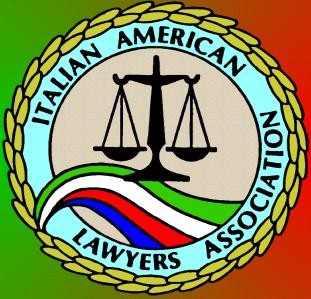 ITALIAN AMERICAN LAWYERS ASSOCIATION     Casa Italiana, 1051 N. Broadway, LA, CA 90012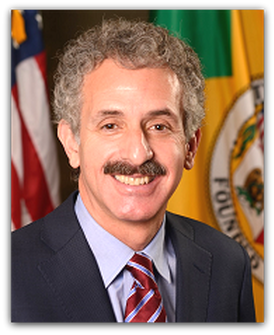 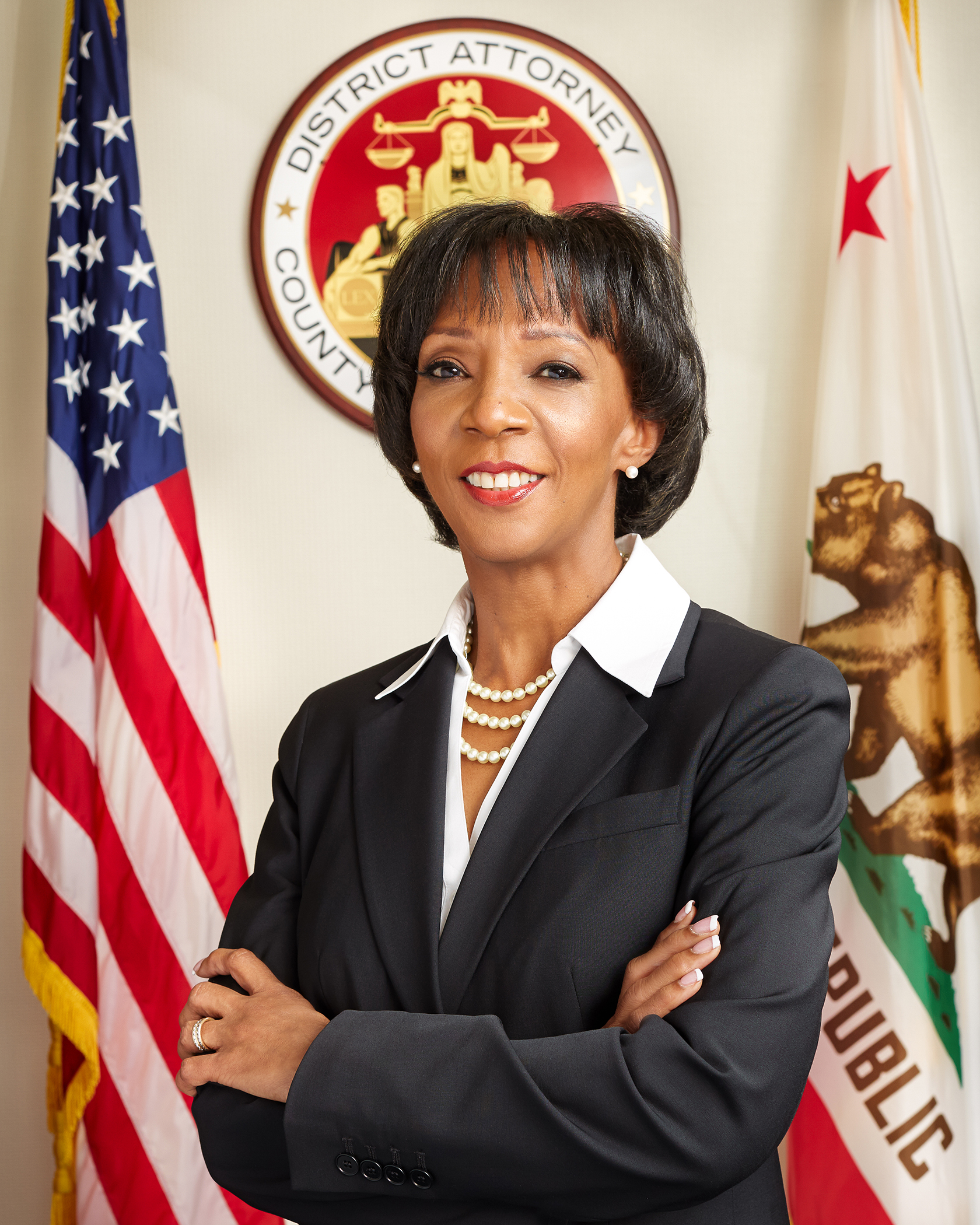 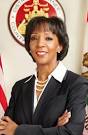 NOVEMBER 15, 2017
6:00 pm: Cocktails and Music, Wine Tasting with Stolpman Winery7:00 pm – 9:00 pm: Dinner and Program
Entrée Selection: Chicken, Sausage & Peppers, or Vegetarian Eggplant Parmesan           All dinners come with Antipasto, Mostaccioli, Spumoni, Wine and 1 CLE credit RSVP by November 10th at our Event Page: http://iala38.wildapricot.org/page-1836071Meal selections not guaranteed after the RSVP deadline. Prices:Non-Members: $55 with RSVP and payment received prior to the eventIALA Members; Retired Judges; WLALA; BWLALA; MCBA LACBA Government Section/: $50 with Sitting Judges:  Free! / Students: $25 / Tables of 8: $400All payments at the door will be $10 more than the above-listed prices.Payment:Pay via PayPal at the link above where you can RSVP  or Mail checks toIALA, PO Box 712057, Los Angeles, CA 90071, but still RSVP online if possible.Questions or feedback? E-mail us at  iala07@yahoo.com or call 213-891-4845